О внесении изменений в постановление Администрации Тутаевского муниципального района от 03.04.2020 № 248-п «Об оплате труда работников муниципальных образовательных учреждений Тутаевского муниципального района»В соответствии с Трудовым кодексом Российской Федерации, Федеральным законом от 29.12.2012 N 273-ФЗ «Об образовании в Российской Федерации», постановлением Правительства Ярославской области от 17.12.2019 N 903-п «Об оплате труда работников государственных автономных, бюджетных и казенных учреждений отрасли образования Ярославской области и о признании утратившими силу отдельных постановлений Правительства области» (вместе с Положением о системе оплаты труда работников государственных автономных, бюджетных и казенных учреждений отрасли образования Ярославской области, Методикой расчета должностных окладов работников государственных автономных, бюджетных и казенных учреждений отрасли образования Ярославской области) Администрация Тутаевского муниципального районаПОСТАНОВЛЯЕТ:1. Внести в постановление Администрации Тутаевского муниципального района от 03.04.2020 N 248-п «Об оплате труда работников муниципальных образовательных учреждений Тутаевского муниципального района» (далее - постановление) следующие изменения:- Таблицу «Профессии рабочих второго уровня» раздела 5 «Схема расчетов должностных окладов специалистов и служащих, работников рабочих профессий и прочих работников» Методики расчета должностных окладов работников муниципальных учреждений системы образования Тутаевского муниципального района изложить в редакции приложения к настоящему постановлению;- в пункте 2 таблицы «Должностные оклады (ставки заработной платы) с учетом коэффициентов (базовый оклад × (1 + Ко + Кс + Ккв + Кн) + Едк*)» раздела 3 «Схема расчета должностных окладов (ставок заработной платы) педагогических работников образовательных учреждений» Методики расчета должностных окладов работников муниципальных учреждений системы образования Тутаевского муниципального района слово «государственных» заменить словом «муниципальных».2. Опубликовать настоящее постановление в Тутаевской массовой муниципальной газете «Берега».3.   Настоящее постановление вступает в силу после его официального опубликования.Глава Тутаевского муниципального района                                                           Д.Р. Юнусов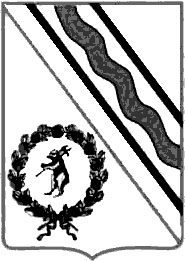 Администрация Тутаевского муниципального района                                                    ПОСТАНОВЛЕНИЕот 08.06.2022  №  444-пг. Тутаев